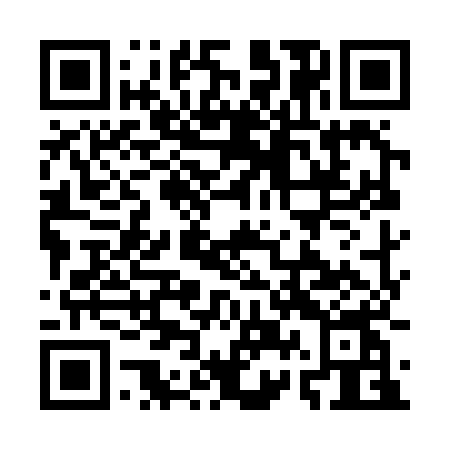 Prayer times for Bad Suderode, GermanyWed 1 May 2024 - Fri 31 May 2024High Latitude Method: Angle Based RulePrayer Calculation Method: Muslim World LeagueAsar Calculation Method: ShafiPrayer times provided by https://www.salahtimes.comDateDayFajrSunriseDhuhrAsrMaghribIsha1Wed3:155:461:135:168:4011:002Thu3:115:441:125:168:4211:043Fri3:075:421:125:178:4311:074Sat3:035:401:125:188:4511:105Sun2:595:391:125:188:4711:136Mon2:585:371:125:198:4811:177Tue2:585:351:125:208:5011:198Wed2:575:331:125:208:5211:199Thu2:565:321:125:218:5311:2010Fri2:555:301:125:228:5511:2111Sat2:555:281:125:228:5611:2112Sun2:545:271:125:238:5811:2213Mon2:535:251:125:238:5911:2314Tue2:535:241:125:249:0111:2315Wed2:525:221:125:259:0211:2416Thu2:525:211:125:259:0411:2517Fri2:515:191:125:269:0511:2518Sat2:515:181:125:269:0711:2619Sun2:505:161:125:279:0811:2720Mon2:505:151:125:289:1011:2721Tue2:495:141:125:289:1111:2822Wed2:495:131:125:299:1311:2923Thu2:485:111:125:299:1411:2924Fri2:485:101:125:309:1511:3025Sat2:475:091:135:309:1711:3026Sun2:475:081:135:319:1811:3127Mon2:475:071:135:319:1911:3228Tue2:465:061:135:329:2011:3229Wed2:465:051:135:329:2111:3330Thu2:465:041:135:339:2311:3331Fri2:455:031:135:339:2411:34